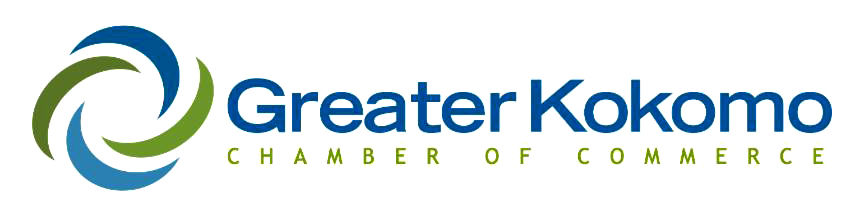 Events this week:        Tuesday, April 7 @ 2p.m. - Educate & Elevate: Rolling with the Changes - Surviving (and maybe even thriving) in times of uncertainty        Wednesday, April 8 @ 9 a.m. - Chamber Wednesday Member Meet Up by industry with Sandy Chapin        Wednesday, April 8 at 10:30 a.m. -  Mayor Tyler Moore update to the business community about Kokomo StrongER (Emergency Relief), a local small business assistance program.        Wednesday, April 8 @ 1 p.m. – Chamber Wednesday Member Meet Up by industry with Sandy Chapin        Wednesday, April 8 @ 4:30 - 5:30 p.m. – Women’s Business Council (WBC) Wined Down Wednesday Social Networking via Zoom        Thursday, April 9 @ 12 p.m. noon – Educate & Elevate: Explaining all the SBA Disaster Relief options and learning the details of the Payroll Protection Program. The Indiana Small Business Development Center (ISBDC) will help businesses understand the different types of SBA Disaster Relief and focus on the Payroll Protection Program. They will explain how to enroll and a few local lenders will be available to help answer questions for our Greater Kokomo business community.        Thursday, April 9 @ 2 p.m. - Educate & Elevate: How to Maximize Your Time When Working From Home        Thursday, April 9 from 5:00 – 6:00 p.m.: YPN Thursday Night Live Social Networking via Zoom        Friday, April 10 at 10:30 a.m.: Federal CARES Act update with the U.S. Chamber of Commerce and what members of the Greater Kokomo Chamber of Commerce need to know featuring guest speaker Kevin Courtois, Executive Director of the Great Lakes Region office, U.S. Chamber of Commerce.Liz Kerns, MA, IOMChamber Manager, Greater Kokomo Chamber of Commerce
a division of the Greater Kokomo Economic Development Alliance
700 E. Firmin St., Kokomo, IN 46902
Office: 765.457.5301 | Direct: 765.319.3137 | Cell: 509.901.6509
lkerns@greaterkokomo.com | www.GreaterKokomo.com | #KokomoChamber